Using Pythagoras TheoremUse Pythagoras’ Theorem to decide whether each of these triangles is right-angled. Explain your reasoning.(a)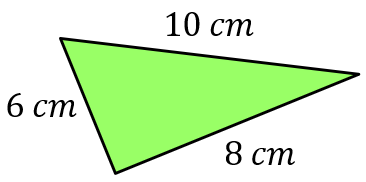 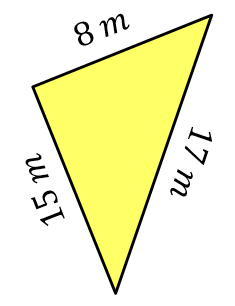 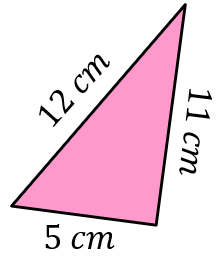 (b)			(c)Decide whether each of these triangles is right-angled.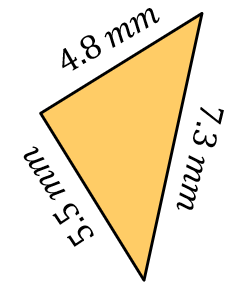 (a)			(b)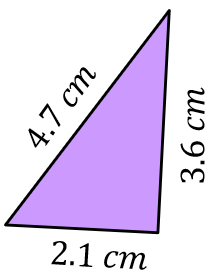 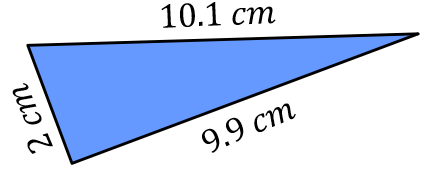 (c)		Which of these triangles is right-angled?(a)			(b) 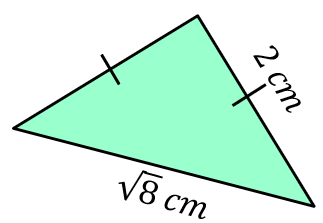 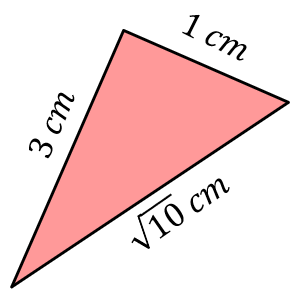 (c) 			(d)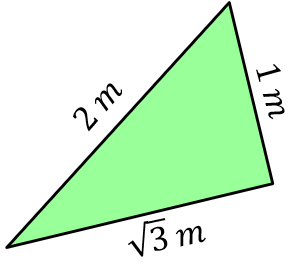 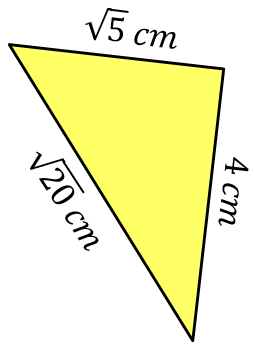 Using Pythagoras TheoremUse Pythagoras’ Theorem to decide whether each of these triangles is right-angled. Explain your reasoning.(a)(b)			(c)Decide whether each of these triangles is right-angled.(a)			(b)(c)		Which of these triangles is right-angled?(a)			(b) (c) 			(d)